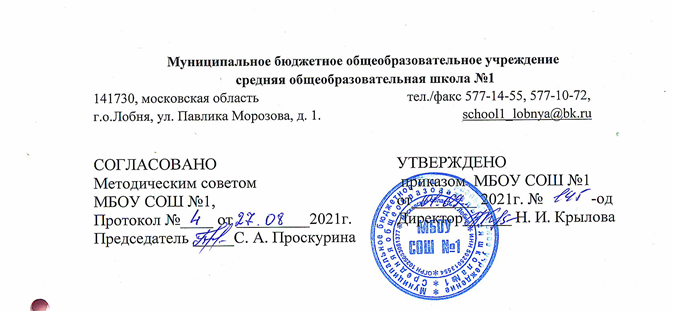 ПОЯСНИТЕЛЬНАЯ ЗАПИСКАРабочая  учебная программа по  музыке для 4  класса составлена в соответствии с федеральными государственными образовательными стандартами начального общего образования на основе программы курса «Музыка» для учащихся 1-4 классов общеобразовательных учреждений. Авторы: Е.Д. Критская, Г.П. Сергеева, Т.С. Шмагина.Цели программы: формирование основ музыкальной культуры через эмоциональное восприятие музыки;воспитание эмоционально-ценностного отношения к искусству, художественного вкуса, нравственных и эстетических чувств: любви к Родине, гордости за великие достижения отечественного и мирового музыкального искусства, уважения к истории, духовным традициям России, музыкальной культуре разных народов;развитие восприятия музыки, интереса к музыке и музыкальной деятельности, образного и ассоциативного мышления и воображения, музыкальной памяти и слуха, певческого голоса, творческих способностей в различных видах музыкальной деятельности;обогащение знаний  о музыкальном искусстве;овладение практическими умениями и навыками в учебно-творческой деятельности (пение, слушание музыки, игра на элементарных музыкальных инструментах, музыкально-пластическое движение и импровизация).Задачи программы: развитие эмоционально-осознанного отношения к музыкальным произведениям;понимание их жизненного и духовно-нравственного содержания;освоение музыкальных жанров – простых (песня, танец, марш) и более сложных (опера, балет, симфония, музыка из кинофильмов);изучение особенностей музыкального языка;формирование музыкально-практических умений и навыков музыкальной деятельности (сочинение, восприятие, исполнение), а также – творческих способностей детей.   ОПИСАНИЕ МЕСТА УЧЕБНОГО ПРЕДМЕТА В УЧЕБНОМ ПЛАНЕ      В соответствии учебным планом в начальных классах на учебный предмет «Музыка» отводится 135 часов:  в 4 классах-34 часа (1 час в неделю). Планируемые результаты4 классЛичностные результаты:— чувство гордости за свою Родину, российский народ и историю России, осознание своей этнической и национальной принадлежности на основе изучения лучших образцов фольклора, шедевров музыкального наследия русских композиторов, музыки Русской православной церкви, различных направлений современного музыкального искусства России;– целостный, социально ориентированный взгляд на мир в его органичном единстве и разнообразии природы, культур, народов и религий на основе сопоставления произведений русской музыки и музыки других стран, народов, национальных стилей;– умение наблюдать за разнообразными явлениями жизни и искусства в учебной и внеурочной деятельности, их понимание и оценка – умение ориентироваться в культурном многообразии окружающей действительности, участие в музыкальной жизни класса, школы и др.;– уважительное отношение к культуре других народов; сформированность эстетических потребностей, ценностей и чувств;– развитие мотивов учебной деятельности и личностного смысла учения; овладение навыками сотрудничества с учителем и сверстниками;– ориентация в культурном многообразии окружающей действительности, участие в музыкальной жизни класса, школы и др.;– формирование этических чувств доброжелательностии эмоционально-нравственной отзывчивости, понимания и сопереживания чувствам других людей;– развитие музыкально-эстетического чувства, проявляющего себя в эмоционально-ценностном отношении к искусству, понимании его функций в жизни человека и общества.Метапредметные результаты:– овладение способностями принимать и сохранять цели и задачи учебной деятельности, поиска средств ее осуществления в разных формах и видах музыкальной деятельности;– освоение способов решения проблем творческого и поискового характера в процессе восприятия, исполнения, оценки музыкальных сочинений;– формирование умения планировать, контролировать и оценивать учебные действия в соответствии с поставленной задачей и условием ее реализации в процессе познания содержания музыкальных образов; определять наиболее эффективные способы достижения результата в исполнительской и творческой деятельности;– продуктивное сотрудничество (общение, взаимодействие) со сверстниками при решении различных музыкально-творческих задач на уроках музыки, во внеурочной и внешкольной музыкально-эстетической деятельности;– освоение начальных форм познавательной и личностной рефлексии; позитивная самооценка своих музыкально-творческих возможностей;– овладение навыками смыслового прочтения содержания «текстов» различных музыкальных стилей и жанров в соответствии с целями и задачами деятельности;– приобретение умения осознанного построения речевого высказывания о содержании, характере, особенностях языка музыкальных произведений разных эпох, творческих направлений в соответствии с задачами коммуникации;– формирование у младших школьников умения составлять тексты, связанные с размышлениями о музыке и личностной оценкой ее содержания, в устной и письменной форме;– овладение логическими действиями сравнения, анализа, синтеза, обобщения, установления аналогий в процессе интонационно-образного и жанрового, стилевого анализа музыкальных сочинений и других видов музыкально-творческой деятельности;– умение осуществлять информационную, познавательную и практическую деятельность с использованием различных средств информации и коммуникации (включая пособия на электронных носителях, обучающие музыкальные программы, цифровые образовательные ресурсы, мультимедийные презентации и т. п.).Предметные результаты изучения музыки отражают опыт учащихся в музыкально-творческой деятельности:– формирование представления о роли музыки в жизни человека, в его духовно-нравственном развитии;– формирование общего представления о музыкальной картине мира;– знание основных закономерностей музыкального искусства на примере изучаемых музыкальных произведений;– формирование основ музыкальной культуры, в том числе на материале музыкальной культуры родного края, развитие художественного вкуса и интереса к музыкальному искусству и музыкальной деятельности;– формирование устойчивого интереса к музыке и различным видам (или какому-либо виду) музыкально-творческой деятельности;– умение воспринимать музыку и выражать свое отношение к музыкальным произведениям;– умение эмоционально и осознанно относиться к музыке различных направлений: фольклору, музыке религиозной традиции, классической и современной; понимать содержание, интонационно-образный смысл произведений разных жанров и стилей;– умение воплощать музыкальные образы при создании театрализованных и музыкально-пластических композиций, исполнении вокально-хоровых произведений, в импровизациях.Содержание  программного материала 4 классТема раздела: «Россия – Родина моя»         Урок 1. Мелодия. «Ты запой мне ту песню…» «Что не выразишь словами, звуком на душу навей…». Народная и профессиональная музыка. Сочинения отечественных композиторов о Родине (С.Рахманинов «Концерт №3», В.Локтев «Песня о России»).  Интонация как внутреннее озвученное состояние, выражение эмоций и отражение мыслей. Основные средства музыкальной выразительности (мелодия). Общность интонаций народной музыки («Ты, река ль, моя реченька», русская народная песня) и музыки русских композиторов (С.Рахманинова, М.Мусоргского, П.Чайковского). Знакомство с жанром вокализ (С.В.Рахманинов «Вокализ»).          Урок 2. Как сложили песню. Звучащие картины. Наблюдение народного творчества. Музыкальный и поэтический фольклор России: песни. Рассказ М.Горького «Как сложили песню». Выразительность и изобразительность в музыке. Сравнение музыкальных произведений разных жанров с картиной К.Петрова-Водкина  «Полдень». Размышления учащихся над поэтическими строками: «Вся Россия просится в песню» и «Жизнь дает для песни образы и звуки…».  Интонация – источник элементов музыкальной речи. Жанры народных песен, их интонационно-образные особенности.        Урок 3. «Ты откуда русская, зародилась, музыка? Способность музыки в образной форме передать настроения, чувства, характер человека, его отношение к природе, к жизни. Интонация – источник элементов музыкальной речи. Жанры народных песен, их интонационно-образные особенности. Многообразие  жанров  народных песен.                                                       Урок 4. На великий праздник собралася  Русь!» Музыкальная интонация как основа музыкального искусства, отличающая его от других искусств.Интонация как внутреннее озвученное состояние, выражение эмоций и отражение мыслей. Народная и профессиональная музыка. Патриотическая тема в русской классике.  Образы защитников  Отечества.  Обобщенное представление исторического прошлого в музыкальных образах. Общность интонаций народной музыки и музыки русских композиторов (Кантата «Александр Невский» С.Прокофьев, опера «Иван Сусанин» М.Глинка). Тема раздела: «День, полный событий»         Урок 5. «Приют спокойствия, трудов и вдохновенья…». Интонация как внутреннее озвученное состояние, выражение эмоций и отражение мыслей. Музыкально-поэтические образы. Лирика в поэзии А.С.Пушкина, в музыке русских композиторов (Г.Свиридов, П.Чайковский) и в изобразительном искусстве (В.Попков «Осенние дожди»).         Урок 6.  Зимнее утро, зимний вечер. Образ зимнего утра и зимнего вечера в поэзии А.С.Пушкина и музыке русских композиторов.   Выразительность и изобразительность в музыке. Общее и особенное в музыкальной и речевой интонациях, их эмоционально-образном строе.        Урок 7.  «Что за прелесть эти сказки!». Три чуда. Песенность, танцевальность, маршевость. Выразительность и изобразительность. Музыкально-поэтические образы в сказке А.С.Пушкина и в опере  Н.А.Римского –Корсакова «Сказка о царе Салтане».         Урок 8 Ярмарочное гулянье. Святогорский монастырь. Народная и профессиональная музыка. Выразительность и изобразительность в музыке. Народные музыкальные традиции Отечества. Музыка в народном стиле ( Хор из оперы «Евгений Онегин» П.Чайковского -  «Девицы, красавицы», «Уж как по мосту, мосточку»;  «Детский альбом» П.Чайковского - «Камаринская», «Мужик на гармонике играет»;  Вступление к опере «Борис Годунов» М.Мусоргский).Урок 9. «Приют, сияньем муз одетый…». Обобщающий  урок  Выразительность и изобразительность в музыке.   Музыкально-поэтические образы. Романс («Венецианская ночь» М.Глинка). Обобщение музыкальных впечатлений четвероклассников за 1 четверть. Исполнение разученных произведений, участие в коллективном пении, музицирование на элементарных музыкальных инструментах, передача музыкальных впечатлений учащихся. Тема раздела: «В музыкальном театре» Урок 10-11. Опера «Иван Сусанин» М.И.Глинки. Песенность, танцевальность, маршевость как основа становления более сложных жанров – оперы.Музыкальное развитие в сопоставлении и столкновении человеческих чувств, тем, художественных образов. Драматургическое развитие в опере. Контраст.  Основные темы – музыкальная характеристика действующих лиц. (Опера «Иван Сусанин» М.Глинка - интродукция, танцы из 2 действия, хор из 3 действия).Основные средства музыкальной выразительности. Музыкальная интонация как основа музыкального искусства, отличающая его от других искусств.Линии драматургического развитие в опере «Иван Сусанин» ( Сцена из 4 действия). Интонация как внутренне озвученное состояние, выражение эмоций и отражений мыслей.Урок 12. Опера  «Хованщина» М.П.Мусоргского.Народная и профессиональная музыка. Знакомство с творчеством отечественных композиторов.Интонационно-образная природа музыкального искусства. Обобщенное представление исторического прошлого в музыкальных образах. Песня – ария. Куплетно-вариационная форма. Вариационность. («Рассвет на Москве-реке», «Исходила младешенька» из оперы «Хованщина» М.Мусоргского).  Учащиеся знакомятся еще с несколькими оперными фрагментами: повторяют вступление «Рассвет на Москве-реке» к опере «Хованщина» М. Мусоргского, разучивают песню Марфы «Исходила младешенька», Урок 13. Русский Восток. Сезам, откройся! Восточные мотивы.Народная и профессиональная музыка. Восточные мотивы в творчестве русских композиторов (М.Глинка, М.Мусоргский). Орнаментальная мелодика.Тема раздела: «Гори, гори ясно, чтобы не погасло!» - Урок 14. Композитор – имя ему народ. Музыкальные инструменты России. Основные отличия народной и профессиональной музыки как музыки безымянного автора, хранящейся в коллективной памяти народа, и музыки, созданной композиторами. Тембровая окраска наиболее популярных в России музыкальных инструментов и их выразительные возможности. Народная и профессиональная музыка. Народное музыкальное творчество разных стран мира.  Музыкальные инструменты России, история их возникновения и бытования, их звучание в руках современных исполнителей. Музыка в народном стиле. Народная песня – летопись жизни народа и источник вдохновения композиторов. Песни разных народов мира о природе, размышления о характерных национальных особенностях, отличающих музыкальный язык одной песни от другой.Урок 15  Оркестр русских народных инструментов. Многообразие русских народных инструментов. История возникновения первых музыкальных инструментов. Состав оркестра русских народных инструментов.  Урок 16. «Музыкант-чародей». Музыкальный фольклор народов России и мира, народные музыкальные традиции родного края. Мифы, легенды, предания, сказки о музыке и музыкантах. Народное музыкальное творчество разных стран мира.. Тема раздела: «В концертном зале» Урок 17. Музыкальные  инструменты. Музыкальные инструменты. Формы построения музыки как обобщенное выражение художественно-образного содержания произведений. Вариации. Накопление музыкальных впечатлений, связанных с восприятием и исполнением музыки таких композиторов, как А.Бородин («Ноктюрн»), П.Чайковский («Вариации на тему рококо» для виолончели с оркестром).Урок 18. Старый замок. Различные виды музыки:  инструментальная. Фортепианная сюита. («Старый замок» М.П.Мусоргский из сюиты «Картинки с выставки»).Урок 19. Счастье в сирени живет… Различные виды музыки: вокальная, сольная. Выразительность и изобразительность в музыке.  Музыкальное исполнение как способ творческого самовыражения в искусстве.  Знакомство с жанром романса на примере творчества С.Рахманинова (романс «Сирень» С.Рахманинов).  Урок 20. Не смолкнет сердце чуткое Шопена… Знакомство с творчеством зарубежных композиторов-классиков: Ф. Шопен. Различные виды музыки: вокальная, инструментальная. Формы построения музыки как обобщенное выражение художественно-образного содержания произведений Формы: одночастные, двух-и трехчастные, куплетные. Интонации народных танцев в музыке Ф.Шопена ( «Полонез №3», «Вальс №10», «Мазурка»).Урок 21. Патетическая соната. Годы странствий.Знакомство с творчеством зарубежных композиторов-классиков: Л. Бетховен. Формы построения музыки как обобщенное выражение художественно-образного содержания произведений. Различные виды музыки:  инструментальная. Музыкальная драматургия сонаты. (Соната №8 «Патетическая» Л.Бетховен).Урок 22. Царит гармония оркестра.Особенности звучания различных видов оркестров:  симфонического. Различные виды музыки: оркестровая. Накопление и обобщение музыкально-слуховых впечатлений. Исполнение разученных произведений, участие в коллективном пении, музицирование на элементарных музыкальных инструментах. Тема раздела: «В музыкальном театре» - Урок 23. Театр музыкальной комедии.   Песенность, танцевальность, маршевость как основа становления более сложных жанров –  оперетта и мюзикл.  Мюзикл, оперетта. Жанры легкой музыки. Урок 24. Балет «Петрушка»   Песенность, танцевальность, маршевость как основа становления более сложных жанров –  балета.Народные музыкальные традиции Отечества. Народная и профессиональная музыка. Балет. (И.Ф.Стравинский «Петрушка»). Музыка в народном стилеТема раздела: «О России петь – что стремиться в храм» Урок 25.Святые земли Русской. Илья Муромец.Святые земли Русской. Народная и профессиональная музыка. Духовная музыка в творчестве композиторов. Стихира.(«Богатырские ворота»М.П.Мусоргский, «Богатырская симфония» А.Бородин). Урок 26.  Кирилл и Мефодий.  Народные музыкальные традиции Отечества.Обобщенное представление исторического прошлого в музыкальных образах. Гимн, величание. Святые земли Русской.       Урок 27. Праздников праздник, торжество из торжеств. Музыка в народных обрядах и обычаях. Музыкальный фольклор как особая форма самовыражения. Праздники Русской православной церкви. Пасха. Музыкальный фольклор России. Народные музыкальные традиции Отечества. Духовная музыка в творчестве композиторов. («Богородице Дево, радуйся!»  С.В. Рахманинов). Церковные песнопения: тропарь, молитва, величание. («Ангел вопияше» П.Чесноков – молитва).Урок 28. Родной обычай старины. Светлый праздник.Музыка в народных обрядах и обычаях. Народные музыкальные традиции родного края.Праздники Русской православной церкви. Пасха. Народные музыкальные традиции родного края. Духовная музыка в творчестве композиторов. (Сюита для двух фортепиано «Светлый праздникТема раздела: «Гори, гори ясно, чтобы не погасло!» Урок 29. Народные праздники. Троица. Музыка в народных обрядах и обычаях. Народные музыкальные традиции родного края. Народные музыкальные игры. Музыкальный фольклор народов России. Праздники русского народа. Троицын день.                                     Тема раздела: «Чтоб музыкантом быть, так надобно уменье…» Урок 30. Прелюдия. Исповедь души. Революционный этюд.Интонация как внутреннее озвученное состояние, выражение эмоций и отражение мыслей. Различные жанры фортепианной музыки. («Прелюдия» С.В.Рахманинов, «Революционный этюд» Ф.Шопен). Развитие музыкального образа. Мастерство исполнителя. Музыкальные инструменты (гитара). Роль исполнителя в донесении музыкального произведения до слушателя. Музыкальное исполнение как способ творческого самовыражения в искусстве. Тембровая окраска наиболее популярных в России музыкальных инструментов и их выразительные возможности. Музыкальные инструменты. Выразительные возможности гитары. Композитор – исполнитель – слушатель. Многообразие жанров музыки. Авторская песня. Произведения композиторов-классиков («Шутка» И.Бах, «Патетическая соната» Л.Бетховен,  «Утро» Э.Григ) и мастерство известных исполнителей («Пожелание друзьям» Б.Окуджава, «Песня о друге» В.Высоцкий).Урок 31. В каждой интонации спрятан человек.  «Зерно»- интонация как возможная основа музыкального развития. Выразительность и изобразительность музыкальной интонации.Выразительность и изобразительность в музыке. Интонация как внутреннее озвученное состояние, выражение эмоций и отражение мыслей. Интонационное богатство мира. Интонационная выразительность музыкальной речи композиторов: Л.Бетховена «Патетическая соната», Э.Грига «Песня Сольвейг», М.Мусоргский «Исходила младешенька». Размышления на тему «Могут ли иссякнуть мелодии?»Музыкальный сказочник.  Выразительность и изобразительность музыкальной интонации. Различные виды музыки: вокальная, инструментальная; сольная, хоровая, оркестровая. Выразительность и изобразительность в музыке. Опера. Сюита. Музыкальные образы в произведениях Н.Римского-Корсакова (Оперы «Садко», «Сказка о царе Салтане», сюита «Шахеразада»).Урок 32. Рассвет на Москве-реке. Обобщающий  урок 4 четверти. Заключительный  урок – концерт. Обобщение музыкальных впечатлений четвероклассников за 4 четверть и год. Составление афиши и программы концерта. Исполнение  выученных и полюбившихся  песен  всего учебного  года. Выразительность и изобразительность в музыке. Многозначность музыкальной речи, выразительность и смысл. Музыкальные образы в произведении М.П.Мусоргского.  («Рассвет на Москве-реке» - вступление к опере «Хованщина»). Обобщение музыкальных впечатлений четвероклассников за 4 четверть и год. Составление афиши и программы концерта. Исполнение  выученных и полюбившихся  песен  всего учебного  года. Урок 33-34 Обобщающее повторение.                                                                             Календарно-тематическое планирование 4 классМатериально-техническое обеспечение учебного процесса- Учебник по музыке для 4 класса Е.Д. Критская, Г.П. Сергеева, Т. С. Шмагина, Москва , Просвещение, 2014 г.- Рабочая тетрадь к учебнику  по музыке для 4 класса Е. Д. Критская, Г. П. Сергеева, Т. С. Шмагина, Москва , Просвещение, 2016 г.-Пособие для учителя  «Музыка 1-4 кл.». Г. П. Сергеева, Е. Д. Критская, Т. С. Шмагина, Москва, Просвещение, 2013 г.- М. А. Давыдова. Поурочные разработки по музыке 4 класс. Москва, ВАКО. 2013-Примерные программы по учебным предметам. Стандарты второго поколения. Москва «Просвещение» 2014г.- Программа для общеобразовательных учреждений «Музыка 1-4кл». Г. П. Сергеева, Е. Д. Критская, Т. С. Шмагина  М., Просвещение 2014г. - Книги о музыке и музыкантах.- Научно-популярная литература по искусству.- Портреты композиторов.- Дидактический раздаточный материал.- Карточки с обозначением средств выразительности.- Аудиозаписи и фонохрестоматии по музыке.-  Комплекты компакт-дисков и аудиокассет по темам и разделам.- Видеофильмы, посвященные творчеству выдающихся  композиторов.- Видеофильмы с записью фрагментов из оперных и балетных спектаклей.- Звуковые колонки.- Персональный компьютер.- Интерактивная доска. №Тема урокаХарактеристика деятельности (планируемые результаты)Характеристика деятельности (планируемые результаты)Характеристика деятельности (планируемые результаты)Дата Дата №Тема урокаХарактеристика деятельности (планируемые результаты)Характеристика деятельности (планируемые результаты)Характеристика деятельности (планируемые результаты)по плануПо факту№Тема урокаПредметныеМетапредметныеЛичностные1Мелодия. «Ты запой мне ту песню…» Знать название изученного произведения и авто-ра, понимать выразительность и изобразительность музыкальной интонации, названия изученных жанров, певческие голоса   демонстрировать лично-стноокрашенное эмоциионально-образное восприятие музыки, - эмоционально откликаться на музыкальное прои-зведение и выражать свое впечатление в пении.Регулятивные:Целеполагание в постановке учебных задач.Познавательные:Владение навыками речевого высказывания.Коммуникативные:Совершенствование представлений учащихся о музыкальной культуре своей Родины.Понимание жизненного содержания классической музыки на основе эмоционального и осознанного отношения к музыкальной культуре России.01.09-03.092Как сложили песню. Звучащие картины. Знать жанры народных песен.Уметь демонстрировать личностно-окрашенное эмоционально-образное восприятие музыки, увлеченность музыкально-творческой деятельностью; Исполнять народные песни, подбирать ассоциативные ряды к художественным произведениям различных  видов искусства.Р: оценка воздействия муз. сочинения на собственные чувства и мысли.П: закрепление представлений о муз. языке вокализа, средствах муз. выразительности.К: продуктивное сотрудничество со сверстниками .Понимание социальных функций музыки в жизни людей, общества.06.09-10.093«Ты откуда русская, зародилась, музыка?Выявлять общность истоков и особенности   народной и профессиональной музыки.Узнавать образцы народного музы-кально-поэтического творчества и музыкального фольклора России.Исполнять народные песни, участвовать в коллективных играх-драматизациях.Р: Выполнять учебные действия в качестве исполнителя и слушателя.П: Контролировать и оценивать процесс и результат деятельности.К: Умение договориться о распределении функций и ролей в совместной деятельности.Становление эстетических идеалов.Уважительное отношение к истории и культуре русского народа.13.09-17.094На великий праздник собралася  Русь!»Знать  названия изученных произведений и автора,  выразительность и изобра-зительность музыкальной интонации.Уметь  участвовать в коллективной творческой деятельности при воплощении различных музыкальных образов.Р: Выполнять учебные действия в качестве исполнителя и слушателя.П: Контролировать и оценивать процесс и результат деятельности.К: Умение договориться о распределении функций и ролей в совместной деятельности.20.09-24.095«Приют спокойствия, трудов и вдохновенья…»Знать  смысл понятий: лирика в поэзии и музыке, названия изученных произведений и их авторов, выразительность и изобразительность музыкальной интонации.Уметь демонстрировать понимание интонационно-образной природы музыкального искусства, взаимосвязи выразительности и изобразительности в музыке, многозначности музыкальной речи в ситуации сравнения произведений разных видов искусств;Р: Планирование собственных действий в процессе восприятия музыки.П: Владение навыками интонационно-образного анализа муз.произведения.К: Развитие навыков постановки проблемных вопросов.Наличие эмоционального отношения к искусству.27.09-01.106Зимнее утро, зимний вечер.Понимать  выразительность и изобразительность музыкальной интонации;Уметь демонстрировать понимание интонационно-образной природы музыкального искусства, взаимосвязи выразительности и изобразительности в музыке, многозначности музыкальной речи в ситуации сравнения произведений разных видов искусств; показать определенный уровень развития образного и ассоциативного мышления и воображения.Р: Развернутость анализа музыкального сочинения.П: Владение словарем музыкальных терминов в процессе размышлений о музыке.К: Поиск способов в разрешении конфликтных ситуаций в процессе исполнения музыки.Понимание жизненного содержания классической музыки на основе эмоционального и осознанного отношения к ней.11.10-15.107«Что за прелесть эти сказки!!!». Три чуда.Знать и понимать понятие   музыкальная живопись, выразительность и изобразительность музыкальной интонации,  названия изученных произведений и их авторов;Уметь определять и сравнивать характер, настроение и средства выразительности в музыкальных произведе-ниях; демонстрировать знания о различных видах музыки, музыкальных инструментах;  Р: Обобщенность действий, критичность.П: Владение навыками осознанного речевого высказывания в процессе размышлений о музыке.К: Оценка действий партнера в  групповой деятельности.Развитие эмоциональной отзывчивости.18.10-22.108Ярмарочное гулянье.   Святогорский монастырь.Знать жанры народных песен, народные музыкальные традиции родного края (праздники и обряды), названия изученных произведений и их авторов.Уметь показать определенный уровень развития образного и ассоциативного мышления и воображения, музыкальной памяти и слуха, певческого голоса;- выражать художественно-образное содержание произведений в каком-либо виде исполнительской деятельности.Р: Оценка собственной  музыкально-творческой деятельности и работы одноклассников в разных формах взаимодействия.П: Наличие устойчивых представлений  о музыкальном языке произведений различных стилей.
К: Участвовать в обсуждении явлений жизни и искусства.Чувство сопричастности и гордости за культурное наследие своего народа.25.10-29.109«Приют, сияньем  муз  одетый…». Знать определение понятия  романс, названия изученных произведений и их авторов, выразительность и изобразительность музыкальной интонации. Понимать особенности построения (формы) музыкальных и литературных произведений. Уметь  определять и сравнивать характер, настроение и средства выразительности в музыкальных произведенияхР: Планирование собственных действий в процессе  восприятия и исполнения музыки.П: Наличие устойчивых представлений о муз. языке романса.К: Взаимодействие в процессе коллективного воплощения художественного образа.Формирование эмоционально-нравственной отзывчивости учащихся.01.11-03.1110Опера «Иван Сусанин» М.И.Глинки. Знать названия изученных жанров   опера, полонез, мазурка, музыкальный образ, музыкальная драматургия, контраст;.Уметь определять, оценивать, соотносить содержание, образную сферу и музыкальный язык произведения; Р:   Выполнять учебные действия в качестве слушателя.П:   Узнавать и называть танцевальные жанры.К:   Продуктивно сотрудничать со сверстниками и взрослыми.Ценностное отношение к музыкальной культуре.08.11-12.1111Опера «Иван Сусанин» М.И.Глинки. Знать названия изученных жанров и форм музыки: ария, речитатив;Уметь определять, оценивать, соотносить содержание, образную сферу и музыкальный язык произведения. Понимать особенности взаимодействия и развития различных образов музыкального  спектакля.Р: Принимать и сохранять учебную задачу.П: Использовать общие приемы решения задач.К: Умение вести диалог.Чувство сопричастности и гордости за культурное наследие своего народа.22.11-26.1112Опера  «Хованщина» М.П.Мусоргского.Знать названия изученных жанров и форм музыки: песня-ария, куплетно-вариационная форма.Уметь демонстрировать понимание интонационно-образной природы музыкального искусства, определять, оценивать, соотносить содержание, образную сферу и музыкальный язык народного и профессионального музыкального творчества.Р: Выполнять учебные действия в качестве слушателя.П:Активизация творческого мышления.К: Умение учитывать разные мнения.Уважительное отношение к истории и культуре русского народа29.11-03.1213Русский  Восток. Сезам, откройся! Восточные мотивы. Знать названия изучаемых жанров и форм музыки: восточные интонации, вариации, орнамент, контрастные образы.Уметь демонстрировать понимание интонационно-образной природы музыкального искусства, взаимосвязи выразительности и изобразительности в музыке, выражать образное содержание музыкального произведения средствами изобразительного искусства (в рисунке, декоративно-прикладном творчестве), в создании декораций и костюмов.Р:   Планирование собственных действий в процессе интонационно-образного анализа.П:  Наличие устойчивых представлений о муз. языке произведений.К:  Совершенствование представлений учащихся о толерантности к культуре других народов.Готовность выражать свое отношение  к искусству.06.12-10.1214Композитор – имя ему народ. Музыкальные инструменты России. Знать  названия изученных произведений и их авторов, понимать определение: музыка в народном стиле.Уметь:  определять, оценивать, соотносить содержание, образную сферу и музыкальный язык народного и профессионального музыкального творчества разных стран мира; продемонстрировать знания о музыкальных инструментах.Р: Принимать и сохранять учебную задачу.П:Узнавать русские музыкальные инструментыК:Совершенствование представлений учащихся о музыкальной культуре своей Родины.Выражать чувство гордости за свою Родину, российский народ и историю России, осознание своей этнической и национальной принадлежности13.12-17.1215Оркестр русских народных инструментов.   Знать названия  музыкальных инструментов,  состав оркестра русских народных  инструментов.Уметь высказывать собственное мнение в отношении музыкальных явлений, выдвигать идеи и отстаивать собственную точку зрения; - эмоционально откликнуться на музыкальное произведение и выразить свое впечатление в пении, игре или пластике; исполнять музыкальные произведения отдельных форм и жанров (пение, драматизация, музыкально-пластическое движение, инструмента-льное музицирование).Р:  Ставить новые учебные задачи.П:Узнавать русские музыкальные инструментыК:Совершенствование представлений учащихся о музыкальной культуре своей Родины.Общаться и взаимодействовать в процессе воплощения различных художественных образов. Гордится музыкально-поэтическими образами русских поэтов и композиторов.20.12-24.1216«Музыкант-чародей». Белорусская народная сказка.  Знать названия  музыкальных инструментов и состав оркестра русских народных инструментов.Уметь   высказывать собственное мнение в отношении музыкальных явлений, эмоционально откликаться  на музыкальное произведение. Выражать свои впечатления в пении, игре или пластике; исполнять музыкальные произведения отдельных форм и жанров (пение, драматизация, в музыкально-пластическом движение. Р:   Планирование собственных действий в процессе интонационно-образного анализа.П:  Наличие устойчивых представлений о муз. языке произведений.К:  Совершенствование представлений учащихся о толерантности к культуре других народов. Выражать уважительное отношение к культуре других народов:27.12-30.1217Музыкальные  инструменты (скрипка, виолончель).  Знать и понимать названия изученных жанров и форм музыки.Уметь демонстрировать знания о различных видах музыки, музыкальных инструментах, исполнять музыкальные произведения отдельных форм и жанров (пение, музыкально-пластическое движение), эмоционально откликаться на музыкальное произведение и выражать свои впечатление в пении, игре или пластике.Р: Владение умением целеполагания в постановке учебных задач при восприятии музыки.П: Владение муз. словарем в процессе размышлений о музыке.К: Формирование навыков развернутого речевого высказывания в процессе анализа музыкиМотивация учебной деятельности.Я – слушатель.Реализация творческого потенциала.10.01-14.0118Старый замок. Знать названия изученных жанров и форм музыки: (песня, романс, вокализ, сюита).Уметь выражать художественно-образное содержание произведений в каком-либо виде исполнительской деятельности (пение, музицирование); высказывать собственное мнение в отношении музыкальных явлений, выдвигать идеи и отстаивать собственную точку зрения; продемонстрировать знания о различных видах музыки, певческих голосах, музыкальных инструментах.Р: Вопросы учащихся к анализу муз.пьесы. Оценка собственной муз.-творческой деятельности.П: Приобретение информации о временах замков, трубадуров.К: Музицирование по группам.Уважительное отношение к истории и культуре Западной Европы.Творческое развитие.17.01-21.0119Счастье в сирени живет…Знать  названия изученных жанров и форм музыки песня, романс, вокализ, сюита.Уметь выражать художественно-образное содержание произведений в каком-либо виде исполнительской деятельности. Высказывать собственное мнение в отношении музыкальных явлений, выдвигать идеи и отстаивать собственную точку зрения; продемонстрировать знания о различных видах музыки, певческих голосах, музыкальных инструментах.Р: Планирование собственных действий в процессе  восприятия и исполнения музыки.П: Наличие устойчивых представлений о муз. языке романса.К: Взаимодействие в процессе коллективного воплощения художественного образа.Понимание  социальных функций музыки в жизни людей, общества, в своей жизни.24.01-28.0120«Не смолкнет сердце чуткое Шопена…» Знать названия изученных жанров и форм музыки (полонез, мазурка, вальс, песня, трехчастная форма, куплетная форма).Уметь высказывать собственное мнение в отношении музыкальных явлений. выдвигать идеи и отстаивать собственную точку зрения; определять, оценивать, соотносить содержание.Р: Выполнять учебные действия в качестве слушателя.П:Активизация творческого мышления.К: Умение учитывать разные мнения. Углубление понимания значения музыкального искусства в жизни человека.31.01-04.0221Патетическая соната. Годы странствий. Знать названия изученных жанров и форм музыки: соната. Уметь демонстрировать знания о различных видах музыки, музыкальных инструментах,  эмоционально откликаться на музыкальное произведение и выражать свои впечатления. Р:  Планирование собственных действий в процессе восприятия и исполнения .П:  Умение проводить сравнения муз. произведений.К:  Способность встать на позицию другого человека. Умение вести диалог.Уважительное отношение к культуре польского народа.7.02-11.0222Царит гармония оркестра. Знать названия групп симфонического оркестра, музыкальные инструменты, входящие в каждую из групп.Р:  Ставить новые учебные задачи.П:  Активизация творческого мышления.К:  Умение слушать друг друга.Расширение ценностной сферы в процессе общения с музыкой.Мотивация учебной деятельности.14.02-18.0223Театр музыкальной комедии.. Знать названия изученных жанров  музыки: оперетта, мюзикл. Понимать особенности взаимодействия и развития различных образов музыкального спектакля.Уметь  эмоционально откликнуться на музыкальное произведение и выразить свое впечатление в пении, игре или пластике; исполнять музыкальные произведения.Р: Оценка собственной музыкально-творческой деятельности.П: Выбор способов решения учебных задач.К: Сотрудничество с учителем и сверстниками.формирование постоянной потребности общения с музыкой, искусством вне школы, в семье.28.02-04.0324Балет «Петрушка» Знать и понимать: народные музыкальные традиции родного края (праздники и обряды); смысл понятий: музыка в народном стиле, своеобразие музыкального языка. Узнавать изученные музыкальные произведения и называть имена их авторов; продемонстрировать понимание интонационно-образной природы музыкального искусства, взаимосвязи выразительности и изобразительности в музыке, многозначности музыкальной речи в ситуации сравнения произведений разных видов искусств.Р: Оценка собственной музыкально-творческой деятельности.П: Поиск информации о жанрах симфонической музыки в учебнике.К: Совершенствование действий контроля, оценки действий партнера.Реализация творческого потенциала, готовность выражать свое отношение к искусству.09.03-11.0325Святые земли Русской. Илья Муромец.Знать народные  музыкальные традиции родного края,  религиозные традиции.Узнавать изученные музыкальные произведения и называть имена их авторов, определять, оценивать, соотносить содержание, образную сферу и музыкальный язык народного и профессионального музыкального творчества.Р: Принимать и сохранять учебную задачу.П: Узнавать, называть жанры духовной музыки.К: Формулировать свои затруднения.Гордится и уважать  русские традиции.14.03-18.0326Кирилл и Мефодий. Знать и понимать: религиозные традиции, понятия: гимн, величание.Уметь определять, оценивать, соотносить содержание, образную сферу и музыкальный язык народного и профессионального музыкального творчества.- сопоставлять выразительные особенности языка музыки, живописи, иконы, фрески, скульптуры.Р: Выполнять учебные действия в качестве слушателя.П: Воспитание патриотических чувств.К: Участвовать в обсуждении явлений жизни и искусства.Уважать память о русских святых21.03-25.0327Праздников праздник, торжество из торжеств.  Знать и понимать: народные музыкальные традиции родного края (праздники и обряды), религиозные традиции.Уметь  определять, оценивать, соотносить содержание, образную сферу и музыкальный язык народного и профессионального музыкального творчества.Р: Проявление способности к саморегуляции в процессе восприятия музыки.П: Наличие устойчивых представлений о муз. языке жанров религиозной музыки.К: Совершенствование представлений о рус.муз. культуре.Усвоение жизненного содержания музыкальных образов .28.03-01.0428Родной обычай старины. Светлый праздник. Знать и понимать: образцы музыкального фольклора, народные музыкальные традиции родного края (праздники и обряды). Уметь определять, оценивать, соотносить содержание музыкальных произведений. Понимать значение колокольных звонов  и колокольности в музыке русских композиторов; - сравнивать музыкальные образы народных и церковных праздников;Р: Ставить новые учебные задачи.П: Активизация творческого мышления.К: Умение слушать друг другаГордится музыкально-поэтическими образами русских поэтов и композиторов.Уважать русские народные традиции. 11.04-15.0429Народные праздники. Троица.Знать и понимать народные  музыкальные традиции родного края.Уметь исполнять и разыгрывать народные песни, участвовать в коллективных играх-драматизациях, сочинять мелодии на поэтические тексты.Р: Ставить новые учебные задачи.П: Активизация творческого мышления.К: Умение слушать друг другаЧувство сопричастности и гордости за культурное наследие своего народа.18.04-22.0430Прелюдия. Исповедь души. Революционный этюд.Мастерство исполнителя. Музыкальные инструменты (гитара).Знать и понимать названия изучаемых жанров и форм музыки; названия изученных произведений и их авторов, смысл понятий – музыкальный образ.Уметь узнавать изученные музыкальные произведения и называть имена их авторов; эмоционально откликнуться на музыкальное произведение и выразить свое впечатление в пении, игре или пластике.Р: Проявление способности к саморегуляции в процессе восприятия музыки.П: Владение навыками осознанного речевого высказывания в процессе размышлений о музыке.К: Определение способов взаимодействия .Уважительное отношение к истории  и культуре польского народа. Развитие эмоциональной отзывчивости.25.04-29.0431В каждой интонации спрятан человек.Музыкальный сказочник.Знать и  понимать смысл понятий: «композитор» -  «исполнитель» - «слушатель»;названия изученных произведений и их авторов и  исполнителей; музыкальные инструменты (гитара).Проявлять интерес к отдельным группам музыкальных инструментов.Р: Ставить новые учебные задачи.П: Активизация творческого мышления.К: Умение слушать друг друга.Гордится музыкально-поэтическими образами русских поэтов и композиторов.Гордиться русской поэзией и музыкой.Гордится и уважать  русские традиции.04.05-06.0532Рассвет на Москва-реке. Уметь узнавать изученные музыкальные произведения и называть имена их авторов; продемонстрировать знания о различных видах музыки, певческих голосах, музыкальных инструментах, составах оркестров; взаимосвязи выразительности и изобразительности в музыке, многозначности музыкальной речи в ситуации сравнения произведений разных видов искусств.Знать названия изученных произведений и их авторов.Р: Выполнять учебные действия в качестве исполнителя.П: Контролировать и оценивать результат деятельности.К: Хоровое пение, пение по группам и с солистами.Осмысленно исполнять сочинения различных жанров и стилей.10.05-13.0533-34Обобщающее повторениеОбобщающее повторениеОбобщающее повторениеОбобщающее повторение16.05-20.0523.05-27.05